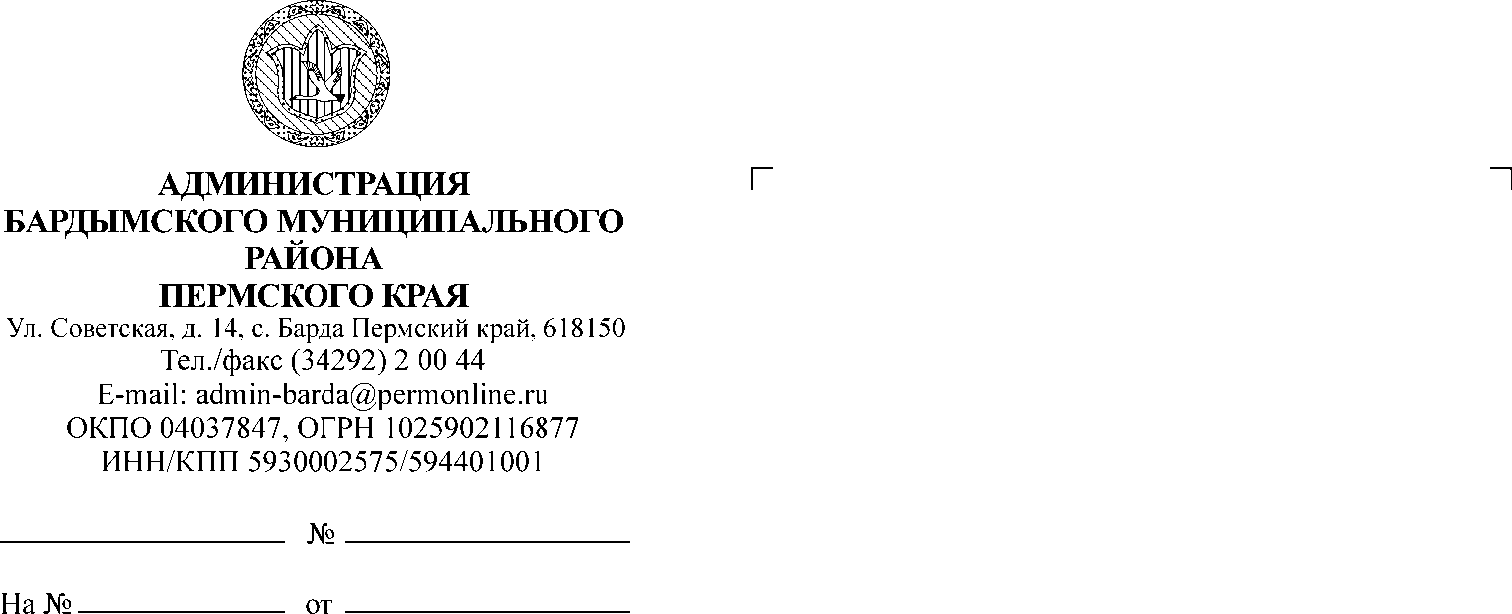 ДУМА БАРДЫМСКОГО МУНИЦИПАЛЬНОГО ОКРУГАПЕРМСКОГО КРАЯТРИНАДЦАТОЕ ЗАСЕДАНИЕРЕШЕНИЕОб утверждении отчета об исполнении бюджета Брюзлинского сельского поселения за 2020 годВ соответствии со ст. 264.2 Бюджетного Кодекса Российской Федерации и Положением о бюджетном процессе в Брюзлинском сельском поселении, утвержденным решением Совета депутатов Брюзлинского сельского поселения от  12.11.2018г. № 201,  Дума Бардымского муниципального округа РЕШАЕТ:1.	Утвердить отчет об исполнении бюджета Брюзлинского сельского поселения за 2020 год по доходам в сумме 6343,4 тыс.руб., по расходам в сумме 6087,5 тыс.руб. с профицитом бюджета Брюзлинского сельского поселения в сумме 255,9 тыс.руб., и со следующими показателями:1)	доходов бюджета Брюзлинского сельского поселения за 2020 год  по кодам классификации доходов бюджетов согласно приложению 1 к настоящему решению;2)	расходов  бюджета Брюзлинского сельского поселения за 2020 год по разделам, подразделам, целевым статьям и видам расходов классификации расходов бюджетов согласно приложению 2 к настоящему решению; 3)	расходов  бюджета Брюзлинского сельского поселения за 2020 год по ведомственной структуре расходов бюджета согласно приложению 3 к настоящему решению; 4)	источников финансирования дефицита бюджета Брюзлинского сельского поселения за 2020 год по кодам классификации источников финансирования дефицитов бюджетов согласно приложению 4 к настоящему решению;5)	расходы бюджета Брюзлинского сельского поселения за 2020 год по  целевым статьям (муниципальным программам и непрограммным направлениям)  классификации расходов бюджетов согласно приложению 5 к настоящему решению;6)	отчет об исполнении бюджетных ассигнований Дорожного фонда Брюзлинского сельского поселения  за 2020 год согласно приложению 6 к настоящему решению;7)	отчет об использовании бюджетных ассигнований резервного фонда Брюзлинского сельского поселения за 2020 год согласно приложению 7 к настоящему решению.2.	Опубликовать настоящее решение в газете «Тан» («Рассвет») и разместить на официальном сайте Бардымского муниципального округа Пермского края  барда.рф.3.	Контроль исполнения настоящего решения возложить на председателя постоянной комиссии по бюджету, налоговой политике и финансам Мукаева Р.Р.Председатель ДумыБардымского муниципального округа                                                       И.Р.Вахитов                                    Глава муниципального округа-	глава администрации Бардымскогомуниципального округа                                                                            Х.Г.Алапанов     27.05.2021                                                                                       Приложение 1                                                                                       к решению Думы                                                                                       Бардымского муниципального округа                                                                                          от 26.05.2021   № 241  Отчет об исполнении бюджета Брюзлинского сельского поселения по доходам за 2020 год                                                                                                      Приложение 2                                                                                                      к решению Думы                                                                                                      Бардымского муниципального округа   от 26.05.2021   № 241  Расходы бюджета Брюзлинского сельского поселения за 2020 год по разделам, подразделам, целевым статьям и видам расходов классификации расходов бюджетов, тыс. рублей	  Приложение 3                                                                                            к решению Думы                                                                                            Бардымского муниципального округаот 26.05.2021   № 241  Расходы бюджета Брюзлинского сельского поселения за 2020 год по ведомственной структуре расходов бюджета, тыс. рублей  Приложение 4                                                                                                      к решению Думы                                                                                                      Бардымского муниципального округа                                                                                                         от 26.05.2021   № 241    Источники финансирования дефицита бюджета Брюзлинского сельского поселения за 2020 год по кодам классификации источников финансирования дефицитов бюджетов                                                                                          Приложение 5                                                                                          к решению Думы                                                                                          Бардымского муниципального округа                                                                                          от 26.05.2021   № 241    Расходы бюджета Брюзлинского сельского поселения за 2020 год по  целевым статьям (муниципальным программам и непрограммным направлениям) в классификации расходов бюджетов, тыс. рублей                                                                                     Приложение 6                                                                                         к решению Думы                                                                                         Бардымского муниципального округа                                                                                         от 26.05.2021   № 241                                                                                                Приложение 7                                                                                          к решению Думы                                                                                          Бардымского муниципального округаот 26.05.2021   № 241    Отчет об использовании  бюджетных ассигнований резервного фонда Администрации Брюзлинского сельского поселения за 2020 год26.05.2021                       № 241Наименование показателяКод дохода по бюджетной классификацииУтвержденные бюджетные назначенияИсполненоОткл.% исп.Доходы бюджета - ВсегоХ6 153,66 343,4189,8103,1          в том числе:НАЛОГОВЫЕ И НЕНАЛОГОВЫЕ ДОХОДЫ000 1 00 00000 00 0000 0001 181,91 372,0190,1116,1НАЛОГИ НА ПРИБЫЛЬ, ДОХОДЫ000 1 01 00000 00 0000 00092,088,7-3,396,5Налог на доходы физических лиц000 101 02010 01 0000 11092,086,9-5,194,5Налог на доходы физических лиц с доходов, полученных физическими лицами в соответствии со статьей 228 Налогового кодекса Российской Федерации (сумма платежа (перерасчеты, недоимка и задолженность по соответствующему платежу, в том числе по отмененному)000 101 02030 01 0000 1101,81,8НАЛОГИ НА ТОВАРЫ (РАБОТЫ, УСЛУГИ), РЕАЛИЗУЕМЫЕ НА ТЕРРИТОРИИ РОССИЙСКОЙ ФЕДЕРАЦИИ000 1 03 00000 00 0000 000407,0421,714,7103,6Акцизы по подакцизным товарам (продукции), производимым на территории Российской Федерации000 1 03 02000 01 0000 110407,0421,714,7103,6Доходы от уплаты акцизов на дизельное топливо, подлежащие распределению между бюджетами субъектов Российской Федерации и местными бюджетами с учетом установленных дифференцированных нормативов отчислений в местные бюджеты (по нормативам, установленным Федеральным законом о федеральном бюджете в целях формирования дорожных фондов субъектов Российской Федерации)000 103 02231 01 0000 110148,0194,546,5131,4Доходы от уплаты акцизов на моторные масла для дизельных и (или) карбюраторных (инжекторных) двигателей, подлежащие распределению между бюджетами субъектов Российской Федерации и местными бюджетами с учетом установленных дифференцированных нормативов отчислений в местные бюджеты (по нормативам, установленным Федеральным законом о федеральном бюджете в целях формирования дорожных фондов субъектов Российской Федерации)000 103 02241 01 0000 1101,01,40,4139,1Доходы от уплаты акцизов на автомобильный бензин, подлежащие распределению между бюджетами субъектов Российской Федерации и местными бюджетами с учетом установленных дифференцированных нормативов отчислений в местные бюджеты (по нормативам, установленным Федеральным законом о федеральном бюджете в целях формирования дорожных фондов субъектов Российской Федерации)000 103 02251 01 0000 110285,0261,7-23,391,8Доходы от уплаты акцизов на прямогонный бензин, подлежащие распределению между бюджетами субъектов Российской Федерации и местными бюджетами с учетом установленных дифференцированных нормативов отчислений в местные бюджеты (по нормативам, установленным Федеральным законом о федеральном бюджете в целях формирования дорожных фондов субъектов Российской Федерации)000 103 02261 01 0000 110-27,0-35,9-8,9132,8НАЛОГИ НА СОВОКУПНЫЙ ДОХОД000 1 05 00000 00 0000 00021,721,70,0100,0Единый сельскохозяйственный налог (сумма платежа (перерасчеты, недоимка и задолженность по соответствующему платежу, в том числе по отмененному)000 105 03010 01 0000 11021,721,70,0100,0НАЛОГИ НА ИМУЩЕСТВО000 1 06 00000 00 0000 000434,4429,4-5,098,9Налог на имущество физических лиц000 106 01000 00 0000 110269,0229,3-39,785,3Налог на имущество физических лиц, взимаемый по ставкам, применяемым к объектам налогообложения, расположенным в границах сельских поселений (сумма платежа (перерасчеты, недоимка и задолженность по соответствующему платежу, в том числе по отмененному)000 106 01030 10 0000 110269,0229,3-39,785,3Земельный налог000 106 06000 00 0000 110165,4200,134,7121,0Земельный налог с организаций, обладающих земельным участком, расположенным в границах сельских поселений (сумма платежа (перерасчеты, недоимка и задолженность по соответствующему платежу, в том числе по отмененному)000 106 06033 10 1000 11045,481,436,0179,3Земельный налог с физических лиц, обладающих земельным участком, расположенным в границах сельских поселений (сумма платежа (перерасчеты, недоимка и задолженность по соответствующему платежу, в том числе по отмененному)000 106 06043 10 1000 110120,0118,7-1,398,9ДОХОДЫ ОТ ИСПОЛЬЗОВАНИЯ ИМУЩЕСТВА, НАХОДЯЩЕГОСЯ В ГОСУДАРСТВЕННОЙ И МУНИЦИПАЛЬНОЙ СОБСТВЕННОСТИ000 1 11 00000 00 0000 00014,019,25,2136,8Доходы от сдачи в аренду имущества, составляющего казну сельских поселений (за исключением земельных участков)000 111 05075 10 0000 12014,019,25,2136,8ДОХОДЫ ОТ ОКАЗАНИЯ ПЛАТНЫХ УСЛУГ И КОМПЕНСАЦИИ ЗАТРАТ ГОСУДАРСТВА000 1 13 00000 00 0000 000163,0192,129,1117,8Доходы, поступающие в порядке возмещения расходов, понесенных в связи с эксплуатацией имущества сельских поселений000 113 02065 10 0000 130163,0192,129,1117,8Прочие неналоговые доходы000 1 17 00000 00 0000 00049,8199,2149,4400,0Средства самообложения граждан, зачисляемые в бюджеты поселений000 1 17 14030 10 0000 15049,8199,2149,4400,0БЕЗВОЗМЕЗДНЫЕ ПОСТУПЛЕНИЯ000 2 00 00000 00 0000 0004 971,74 971,4-0,3100,0БЕЗВОЗМЕЗДНЫЕ ПОСТУПЛЕНИЯ ОТ ДРУГИХ БЮДЖЕТОВ БЮДЖЕТНОЙ СИСТЕМЫ РОССИЙСКОЙ ФЕДЕРАЦИИ000 2 02 00000 00 0000 0004 971,74 971,4-0,3100,0Дотации бюджетам бюджетной системы Российской Федерации000 2 02 10000 00 0000 1503 871,13 871,10,0100,0Дотации бюджетам сельских поселений на выравнивание бюджетной обеспеченности из бюджетов муниципальных районов000 202 16001 10 0000 1503 818,43 818,40,0100,0Прочие дотации бюджетам сельских поселений000 202 19999 10 0000 15052,752,70,0100,0Субсидии бюджетам бюджетной системы Российской Федерации (межбюджетные субсидии)000 2 02 20000 00 0000 150996,0996,00,0100,0Прочие субсидии бюджетам сельских поселений000 202 29999 10 0000 150996,0996,00,0100,0Субвенции бюджетам бюджетной системы Российской Федерации000 2 02 30000 00 0000 150104,6104,3-0,399,7Субвенции бюджетам сельских поселений на выполнение передаваемых полномочий субъектов Российской Федерации000 202 30024 10 0000 1505,45,1-0,394,4Субвенции бюджетам сельских поселений на осуществление первичного воинского учета на территориях, где отсутствуют военные комиссариаты000 202 35118 10 0000 15099,299,20,0100,0Итого6 153,66 343,4189,8103,1РазделПодразделКЦСРНаименование КЦСРУточн. планФактОткл.% исп.01Общегосударственные вопросы1 209,41 039,8169,686,00102Функционирование высшего должностного лица органа местного самоуправления612,6612,60,0100,001029910100010Глава сельского поселения612,6612,60,0100,00104Функционирование высших исполнительных органов государственной власти субъектов РФ, местных Администрации410,5374,536,091,20104995012П040Составление административных протоколов0,30,00,30,001049960100040Обеспечение выполнения функций органов местного самоуправления410,2374,535,791,30113Другие общегосударственные вопросы186,352,7133,628,301139960100050Иные межбюджетные трансферты133,60,0133,60,00113996012P210Мероприятия по формированию эффективной структуры Брюзлинского сельского поселения52,752,70,0100,002Национальная оборона99,299,20,0100,00203Мобилизационная и вневойсковая подготовка99,299,20,0100,002039950151180Осуществление полномочий по воинскому учету на территориях, где отсутствуют военные комиссариаты99,299,20,0100,004Национальная экономика637,3637,30,0100,00409Дорожное хозяйство (дорожный фонд)637,3637,30,0100,004090610110010Содержание дорог общего пользования605,1605,10,0100,0040906101ST040Проектирование, строительство (реконструкция), капитальный ремонт и ремонт автомобильных дорог общего пользования местного значения, находящихся на территории ПК32,232,20,0100,005Жилищно-коммунальное хозяйство1 668,61 562,1106,593,60502Коммунальное хозяйство1 530,41 478,751,796,605021500110020Мероприятия по водоснабжению населения335,2283,551,784,6050215001SP060Субсидия на софинансирование вопросов местного значения с участием средств самообложения граждан1 195,21 195,20,0100,00503Благоустройство138,283,454,860,305031500110010Мероприятия по благоустройству137,482,554,960,005031500110040Мероприятия по реализации программы "Благоустройство территории и охрана окружающей среды"0,90,90,0100,008Культура и кинематография2 744,02 744,00,0100,00801Культура2 744,02 744,00,0100,008010310110010Предоставление муниципальных услуг КДК2 522,62 522,60,0100,008010320110010Предоставление муниципальных услуг на библиотечное обслуживание населения221,4221,40,0100,009Здравоохранение5,15,10,0100,00907Санитарно-эпидемиологическое благополучие5,15,10,0100,00907995012У090Исполнение государственных полномочий по организации проведения мероприятий по отлову безнадзорных животных, их транспортировке, учету, регистрации, содержанию лечению, кастрации (стерилизации), эвтаназии и утилизации4,84,80,0100,00907995012У100Администрирование государственных полномочий по организации проведения мероприятий по отлову безнадзорных животных, их транспортировке, учету, регистрации, содержанию лечению, кастрации (стерилизации), эвтаназии и утилизации0,30,30,0100,0 Итого Итого Итого Итого6 363,66 087,5276,195,7КВСРРазделПодразделКЦСРНаименование КЦСРУточн. планФактОткл.% исп.71401Общегосударственные вопросы1 209,41 039,8169,686,07140102Функционирование высшего должностного лица органа местного самоуправления612,6612,60,0100,071401029910100010Глава сельского поселения612,6612,60,0100,07140104Функционирование высших исполнительных органов государственной власти субъектов РФ, местных Администрации410,5374,536,091,27140104995012П040Составление административных протоколов0,30,00,30,071401049960100040Обеспечение выполнения функций органов местного самоуправления410,2374,535,791,37140113Другие общегосударственные вопросы186,352,7133,628,371401139960100050Иные межбюджетные трансферты133,60,0133,60,07140113996012P210Мероприятия по формированию эффективной структуры Брюзлинского сельского поселения52,752,70,0100,071402Национальная оборона99,299,20,0100,07140203Мобилизационная и вневойсковая подготовка99,299,20,0100,071402039950151180Осуществление полномочий по воинскому учету на территориях, где отсутствуют военные комиссариаты99,299,20,0100,071404Национальная экономика637,3637,30,0100,07140409Дорожное хозяйство (дорожный фонд)637,3637,30,0100,071404090610110010Содержание дорог общего пользования605,1605,10,0100,0714040906101ST040Проектирование, строительство (реконструкция), капитальный ремонт и ремонт автомобильных дорог общего пользования местного значения, находящихся на территории ПК32,232,20,0100,071405Жилищно-коммунальное хозяйство1 668,61 562,1106,593,67140502Коммунальное хозяйство1 530,41 478,751,796,671405021500110020Мероприятия по водоснабжению населения335,2283,551,784,6714050215001SP060Субсидия на софинансирование вопросов местного значения с участием средств самообложения граждан1 195,21 195,20,0100,07140503Благоустройство138,283,454,860,371405031500110010Мероприятия по благоустройству137,482,554,960,071405031500110040Мероприятия по реализации программы "Благоустройство территории и охрана окружающей среды"0,90,90,0100,071408Культура и кинематография2 744,02 744,00,0100,07140801Культура2 744,02 744,00,0100,071408010310110010Предоставление муниципальных услуг КДК2 522,62 522,60,0100,071408010320110010Предоставление муниципальных услуг на библиотечное обслуживание населения221,4221,40,0100,071409Здравоохранение5,15,10,0100,07140907Санитарно-эпидемиологическое благополучие5,15,10,0100,07140907995012У090Исполнение государственных полномочий по организации проведения мероприятий по отлову безнадзорных животных, их транспортировке, учету, регистрации, содержанию лечению, кастрации (стерилизации), эвтаназии и утилизации4,84,80,0100,07140907995012У100Администрирование государственных полномочий по организации проведения мероприятий по отлову безнадзорных животных, их транспортировке, учету, регистрации, содержанию лечению, кастрации (стерилизации), эвтаназии и утилизации0,30,30,0100,0ИтогоИтогоИтогоИтогоИтого6 363,66 087,5276,195,7Код классификации источников финансирования дефицита бюджетаНаименование показателяИсполнено(тыс.руб.)01 05 00 00 00 0000 000Изменение остатков средств на счетах по учету средств бюджета-255,9КЦСРНаименование расходовПланФактОткл.% исп.0300000000Муниципальная программа "Развитие культуры"2 744,02 744,00,0100,0%0310000000Подпрограмма "Организация культурного досуга и отдыха населения Брюзлинского сельского поселения"2 522,62 522,60,0100,0%0310100000Основные мероприятия культурно-досуговой деятельности2 522,62 522,60,0100,0%0310110010Предоставление муниципальных услуг КДК2 522,62 522,60,0100,0%0310110010Предоставление муниципальных услуг КДК2 522,62 522,60,0100,0%0320000000Подпрограмма "Библиотечное обслуживание населения Брюзлинского сельского поселения"221,4221,40,0100,0%0320100000Основные мероприятия по библиотечному обслуживанию населения221,4221,40,0100,0%0320110010Предоставление муниципальных услуг на библиотечное обслуживание населения221,4221,40,0100,0%0320110010Предоставление муниципальных услуг на библиотечное обслуживание населения221,4221,40,0100,0%0600000000Муниципальная программа "Развитие дорожного хозяйства"637,3637,30,0100,0%0610100000Основные мероприятия по реализации программы "развитие дорожного хозяйства"637,3637,30,0100,0%0610110010Содержание дорог общего пользования605,1605,10,0100,0%0610110010Содержание дорог общего пользования605,1605,10,0100,0%06101ST040Проектирование, строительство (реконструкция), капитальный ремонт и ремонт автомобильных дорог общего пользования местного значения, находящихся на территории ПК32,232,20,0100,0%06101ST040Проектирование, строительство (реконструкция), капитальный ремонт и ремонт автомобильных дорог общего пользования местного значения, находящихся на территории ПК32,232,20,0100,0%1500000000Муниципальная программа "Благоусройство территории Брюзлинского сельского поселения"1 668,61 562,1106,593,6%1500100000Основные мероприятия по реализации программы1 668,61 562,1106,593,6%1500110010Мероприятия по благоустройству137,482,554,960,0%1500110010Мероприятия по благоустройству137,482,554,960,0%1500110020Мероприятия по водоснабжению населения335,2283,551,784,6%1500110020Мероприятия по водоснабжению населения335,2283,551,784,6%1500110040Мероприятия по реализации программы "Благоустройство территории и охрана окружающей среды"0,90,90,0100,0%1500110040Мероприятия по реализации программы "Благоустройство территории и охрана окружающей среды"0,90,90,0100,0%15001SP060Субсидия на софинансирование вопросов местного значения с участием средств самообложения граждан1 195,21 195,20,0100,0%15001SP060Субсидия на софинансирование вопросов местного значения с участием средств самообложения граждан1 195,21 195,20,0100,0%9000000000Непрограммные мероприятия1 313,71 144,1169,687,1%9900000000Обеспечение деятельности органов местного самоуправления Брюзлинского сельского поселения1 313,71 144,1169,687,1%9910000000Обеспечение деятельности главы Брюзлинского сельского поселения612,6612,60,0100,0%9900100000Обеспечение деятельности главы Брюзлинского сельского поселения612,6612,60,0100,0%9910100010Глава сельского поселения612,6612,60,0100,0%9910100010Глава сельского поселения612,6612,60,0100,0%9950000000Мероприятия, осуществляемые органами местного самоуправления Брюзлинского сельского поселения по переданным государственным полномочиям, в рамках непрограммных направлений расходов из краевого бюджета104,6104,30,399,7%9950100000Мероприятия по переданным государственным полномочиям104,6104,30,399,7%995012П040Составление административных протоколов0,30,00,30,0%995012П040Составление административных протоколов0,30,00,30,0%995012У090Исполнение государственных полномочий по организации проведения мероприятий по отлову безнадзорных животных, их транспортировке, учету, регистрации, содержанию лечению, кастрации (стерилизации), эвтаназии и утилизации4,84,80,0100,0%995012У090Исполнение государственных полномочий по организации проведения мероприятий по отлову безнадзорных животных, их транспортировке, учету, регистрации, содержанию лечению, кастрации (стерилизации), эвтаназии и утилизации4,84,80,0100,0%995012У100Администрирование государственных полномочий по организации проведения мероприятий по отлову безнадзорных животных, их транспортировке, учету, регистрации, содержанию лечению, кастрации (стерилизации), эвтаназии и утилизации0,30,30,0100,0%995012У100Администрирование государственных полномочий по организации проведения мероприятий по отлову безнадзорных животных, их транспортировке, учету, регистрации, содержанию лечению, кастрации (стерилизации), эвтаназии и утилизации0,30,30,0100,0%9950151180Осуществление полномочий по воинскому учету на территориях, где отсутствуют военные комиссариаты99,299,20,0100,0%9950151180Осуществление полномочий по воинскому учету на территориях, где отсутствуют военные комиссариаты99,299,20,0100,0%9960000000Обеспечение деятельности Администрации Брюзлинского сельского поселения596,5427,2169,371,6%9960100000Обеспечение деятельности Администрации Брюзлинского сельского поселения596,5427,2169,371,6%9960100040Обеспечение выполнения функций органов местного самоуправления410,2374,535,791,3%9960100040Обеспечение выполнения функций органов местного самоуправления410,2374,535,791,3%9960100050Иные межбюджетные трансферты133,60,0133,60,0%9960100050Иные межбюджетные трансферты133,60,0133,60,0%996012P210Мероприятия по формированию эффективной структуры Брюзлинского сельского поселения52,752,70,0100,0%996012P210Мероприятия по формированию эффективной структуры Брюзлинского сельского поселения52,752,70,0100,0%Итого Итого 6 363,66 087,5276,195,7%Отчет об исполнении бюджетных ассигнований Дорожного фонда Брюзлинского сельского поселения за 2020 год№ п/пПоступилоИзрасходованоПримечаниеИтого: 